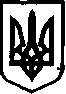 УКРАЇНАНОВООДЕСЬКА МІСЬКА РАДА МИКОЛАЇВСЬКОГО РАЙОНУ МИКОЛАЇВСЬКОЇ ОБЛАСТІРІШЕННЯ 
Від 21 січня 2021 року		       Нова Одеса					 № 30IV сесія восьмого скликанняПро клопотання щодо передачікомунальних підприємств, установ та організацій до комунальної власностіНовоодеської міської радиВідповідно до статей 26 та 60 Закону України «Про місцеве самоврядування в Україні", закону України "Про передачу об'єктів права державної та комунальної власності", постанови Кабінету Міністрів України від 21.09.1998 року № 1482  "Про передачу об’єктів права державної та комунальної власності" зі змінами та доповненнями, Новоодеська міська радаВИРІШИЛА:1. Клопотати перед Миколаївською районною радою про передачу з комунальної власності Миколаївської районної ради до комунальної власності Новоодеської міської ради комунальних підприємств, установ та організацій:1.1.Комунальної організації (установа, заклад) Новоодеський районний будинок дитячої та юнацької творчості Новоодеської районної ради Миколаївської області, код ЄДРПОУ 26172595, місцезнаходження: Миколаївська обл., Новоодеський р-н, м. Нова Одеса, вул. Центральна, 174;1.2. Районного комунального підприємства "Новоодеське районне бюро технічної інвентаризації", код ЄДРПОУ 32818741, місцезнаходження: Миколаївська обл., Новоодеський р-н, м. Нова Одеса, вул. Шмідта, 8;1.3. Комунальної організації (установа, заклад) "Новоодеський районний будинок культури", код ЄДРПОУ 03044682, місцезнаходження: Миколаївська обл., Новоодеський р-н, м. Нова Одеса, вул. Центральна, 223;1.4. Новоодеського міжшкільного навчально-виробничого комбінату Новоодеської районної ради Миколаївської області, код ЄДРПОУ 26131567, місцезнаходження: Миколаївська обл., Новоодеський р-н, м. Нова Одеса, вул. Іпатенка, 16;1.5. Комунальної організації (установа, заклад) Новоодеська районна дитячо-юнацька спортивна школа Новоодеської районної ради Миколаївської області, код ЄДРПОУ 25374109, місцезнаходження: Миколаївська обл., Новоодеський р-н, м. Нова Одеса, вул. Центральна, 198;1.6. Комунальної установи "Інклюзивно-ресурсний центр" Новоодеської районної ради Миколаївської області, код ЄДРПОУ 43161042, місцезнаходження: Миколаївська обл., Новоодеський р-н, м. Нова Одеса, вул. Шкільна, 38 Б.1.7. Комунальної установи "Новоодеський районний центр фінансово-господарського та навчально-методичного забезпечення закладів освіти",  код  ЄДРПОУ 39698044, місцезнаходження: Миколаївська обл., Новоодеський р-н, м. Нова Одеса, вул. Кухарєва, 42;1.8. Комунальної організації (установа, заклад) Новоодеська дитяча музична школа, код ЄДРПОУ 03024225, місцезнаходження: Миколаївська обл., Новоодеський р-н, м. Нова Одеса, вул. Центральна, 201;1.9. Новоодеської районної станції юних техніків Новоодеської районної ради Миколаївської області, код ЄДРПОУ 26029588 місцезнаходження: Миколаївська обл., Новоодеський р-н, м. Нова Одеса, вул. Кухарєва, 40;1.10. Комунальної установи "Об’єднаний трудовий архів міської та сільських територіальних громад Новоодеського району", код ЄДРПОУ 34050316, місцезнаходження: Миколаївська обл., Новоодеський р-н, м. Нова Одеса, вул. Центральна, 2021.11. Комунальної організації (установа, заклад) "Новоодеський районний фізкультурно-оздоровчий Центр" КОЛОС", код ЄДРПОУ 38721260, місцезнаходження: Миколаївська обл., Новоодеський р-н, м. Нова Одеса, вул. Кухарєва, 52.1.12. Комунальної установи "Центр надання соціальних послуг населенню Новоодеського району", код ЄДРПОУ 40493795, місцезнаходження: Миколаївська обл., Новоодеський р-н, м. Нова Одеса, вул. Шкільна, 381.13. Новоодеської районної станції юних натуралістів Новоодеської районної ради Миколаївської області, Новоодеський р-н, код ЄДРПОУ 26172603, місцезнаходження: Миколаївська обл., Новоодеський р-н, м. Нова Одеса, вул. Центральна, 174.та рухомого майна,  що знаходиться на їх балансі.2. У разі прийняття Миколаївською районною радою позитивного рішення про передачу закладів освіти та майна, зазначеного в п. 1 цього рішення, прийняття здійснити з дотриманням вимог чинного законодавства України.3. Контроль за виконанням цього рішення покласти на постійну комісію з питань комунальної власності, благоустрою та інвестицій.Міський голова                                           Олександр ПОЛЯКОВ